寒假拳擊有氧育樂營
●主辦單位：臺南市立新化國民中學

🔸活動時間： 
2022年1月25日(二)　08:30-11:30 
2022年1月26日(三)　08:30-11:30 

🔸課程講師：李育慈老師

🔸活動地點：新化國中

🔸招生名額：30人

🔸招生對象：口埤實小、大新國小、正新國小、那拔國小、新化國小、山上國小、保東國小五到六年級學生，額滿則以六年級優先及報名順序決定錄取順位。

🔸報名方式：請自行上網填寫表單（2022/01/20 下午5：00截止）  https://forms.gle/LPopBJh4HfgYgrX48或使用QR code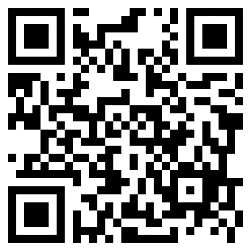 錄取名單將於2022/01/21公告於新化國中校網。
⭐️注意事項：
（一）、參加的學生由家長負責接送，以策安全。
（二）、為避免教育資源浪費，報名錄取人員請務必準時出席，倘因特殊緊急事件無法參加者，請於課程前3日辦理取消報名作業，以利主辦單位通知備取人員參加，並自行攜帶毛巾及水於課程間使用。
（三）、因應疫情作為請自備口罩及配合相關防疫措施。如疫情轉趨嚴峻，請留意課程調整日期等相關訊息。若學員於課程前有疑似症狀，請勿出席並主動告知課程承辦人員。
（四）、請學員做好自主健康管理，若學員於活動前有發燒、呼吸道症狀（咳嗽、喉嚨痛、打噴嚏）等症狀，請主動聯繫告知課程承辦人員請假。
（五）、疑有發燒、呼吸道症狀，應優先配合防疫免參加營隊活動。
（六）、如因疫情加劇必須延期或停課請再追蹤新化國中校網公告。
（八）、請填寫並確認有效的聯絡信箱與聯絡電話，以接收訊息通知與緊急連絡之用。

✉️聯絡方式：06-5902269#239李老師  

